Draft - Worth County Commission and School Board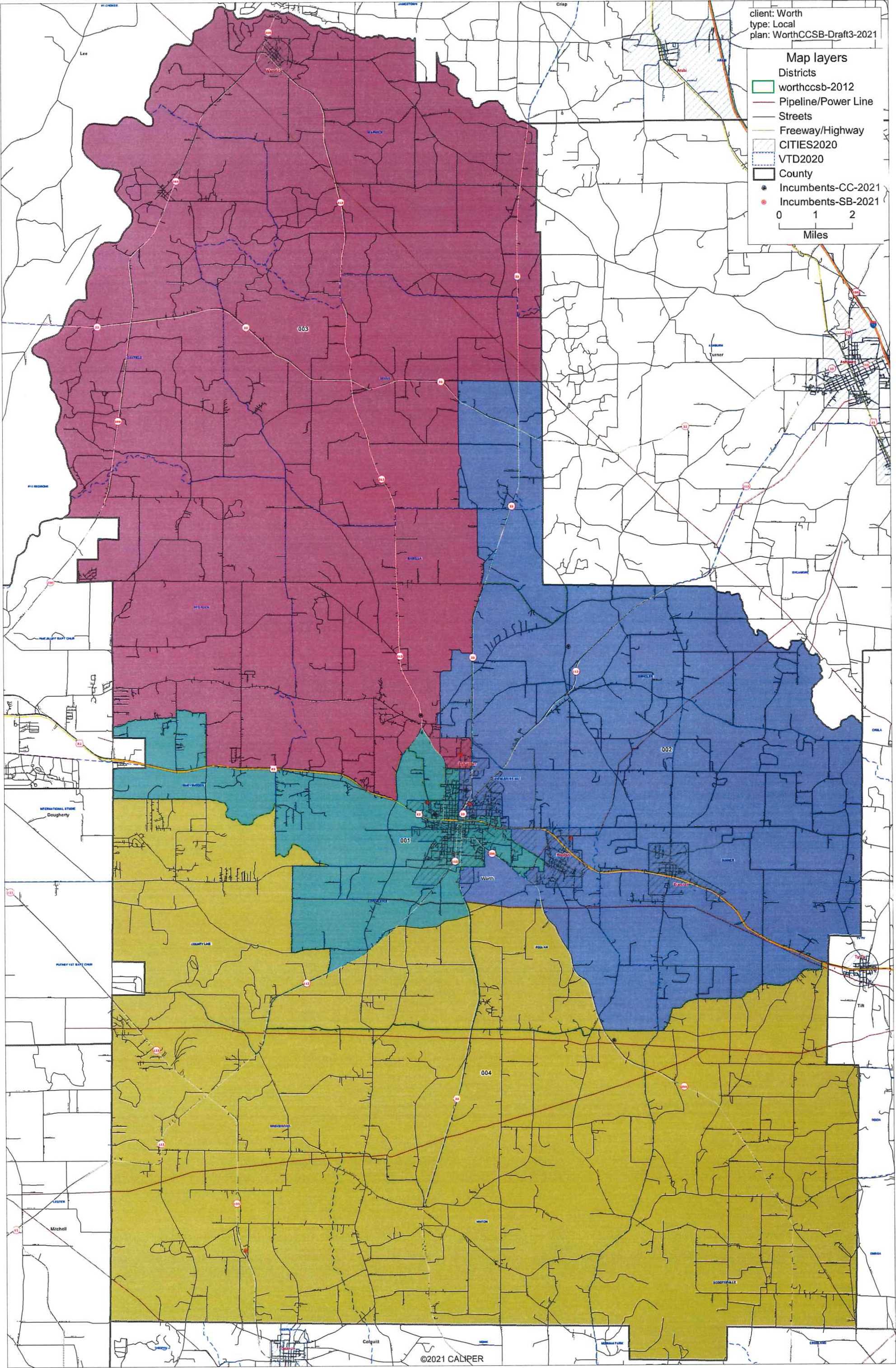 